“TAST” DE MÀSTERS OFICIALS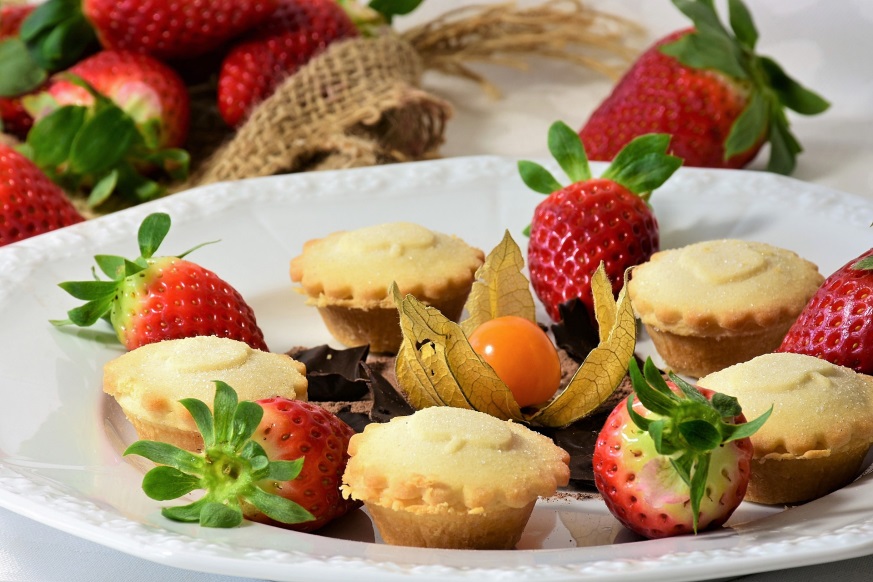 Full de Inscripció*Aquesta opció només està disponible per alumnes que han cursat màsters online o no es troben a MallorcaEnviar per correu electrònic a publicitat.postgrau@uib.esCognoms, nom:DNI/NIE/Passaport:Adreça electrònica:Adreça electrònica:Màster matriculat el curs 2017-2018:Màster matriculat el curs 2017-2018:Títol del Treball Final de Màster: Títol del Treball Final de Màster:            Defensa Presencial               Defensa Online*           Defensa Presencial               Defensa Online*           Autoritz la gravació d’imatges i àudio de la meva participació al Tast de Màster           Autoritz la gravació d’imatges i àudio de la meva participació al Tast de MàsterPalma,           de             de 20Palma,           de             de 20